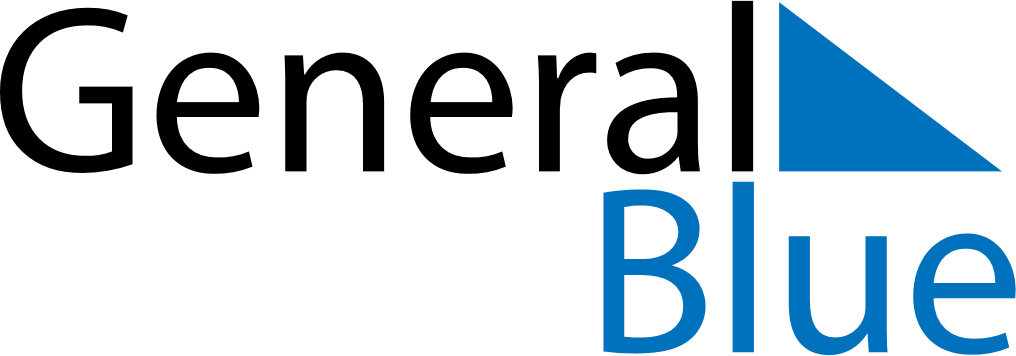 June 2022June 2022June 2022DominicaDominicaMondayTuesdayWednesdayThursdayFridaySaturdaySunday12345Pentecost6789101112Whit Monday131415161718192021222324252627282930